Dear Students, Parents and Guardians, A very exciting opportunity has come up at UCL, London’s global university. They are hosting a ‘Bring Your Family to University’ visit day in August 2019 for students in year 5 to year 11 and their families. This event is free and includes lunch!Attendees will learn more about university in general, subject choices and educational pathways. Students will also explore different university degree subjects, related careers, and meet staff and students from UCL. There are two dates scheduled: Year group 5-6: Tuesday 13th August 2019 – 9:30am-2pm. Year group 7-11: Friday 16th August – 9:30am-3pm. Address: UCL, Bloomsbury Campus, Gower Street, London, WC1E 6BTApplications are open until 10am Monday 17th June 2019. To apply and learn more please visit the UCL website: https://www.ucl.ac.uk/widening-participation/learners/primary/bring-your-family-university-visit-days. 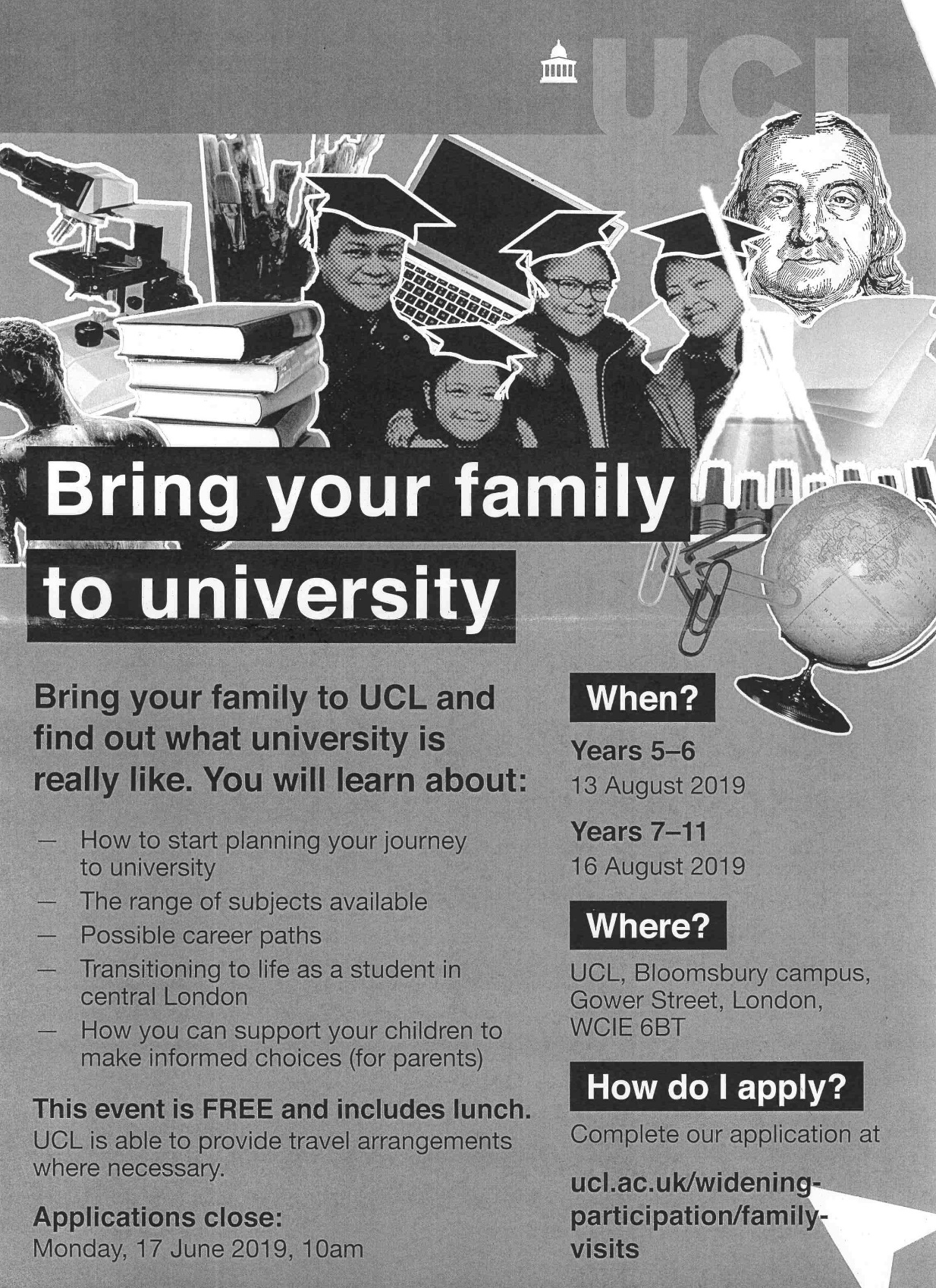 